Förnyelsebara energikällor och effektivieringFör att förverkliga strategins innehåll förstärks Högskolan på Åland för att skapa en stark, kompetent enhet som leder samarbetet med rikets myndigheter, universitet och företag inom samarbetet för Clic Innovation för att förverkliga Åland som testområde för ny teknik och smarta elnät.FÖRSLAGRubrik i den allmänna motiveringen: FÖRNYELSEBARA ENERGIKÄLLOR OCH -EFFEKTIVERINGSida:39Följande text stryks:För att förverkliga strategins innehåll förstärks bostads- och energiteamet på infrastrukturavdelningen med två resurser, d.v.s. nuvarande ÅTEC överförs från näringsavdelningen samt den fysiska strukturplaneraren från regeringskansliet för att skapa en stark, kompetent enhet som har till uppgift att arbeta metodiskt med klimatarbetet inom bostads- och energisektorn. Teamet leder även samarbetet med rikets myndigheter, universitet och företag inom samarbetet för Clic Innovation för att förverkliga Åland som testområde för ny teknik och smarta elnät.Mariehamn den 8 november 2017Jörgen PetterssonHarry JanssonRunar KarlssonBritt Lundberg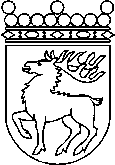 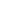 Ålands lagtingBUDGETMOTION nr 36/2017-2018BUDGETMOTION nr 36/2017-2018Lagtingsledamot DatumJörgen Pettersson2017-11-08Till Ålands lagtingTill Ålands lagtingTill Ålands lagtingTill Ålands lagtingTill Ålands lagting